Poziv na dostavu projektnih prijedlogaJačanje kapaciteta za istraživanje, razvoj i inovacijePostupak dodjele bespovratnih sredstavaKRITERIJI I OBRASCIFAZA: ADMINISTRATIVNA PROVJERA I PROVJERA PRIHVATLJIVOSTI PRIJAVITELJA I PARTNERAAdministrativna provjeraProvjera prihvatljivosti prijavitelja i partnera FAZA: PROVJERA PRIHVATLJIVOSTI PROJEKTA I AKTIVNOSTI TE OCJENA KVALITETEProvjera prihvatljivosti projekta i aktivnostiOcjena kvaliteteKako bi projektni prijedlog bio upućen u sljedeću fazu dodjele bespovratnih sredstava projektni prijedlog u pod-fazi ocjene kvalitete ne smije na pod-kriterijima imati broj bodova nula (0) osim u pod-kriterijima  gdje je nula označena zvjezdicom (0*) u kojima projektni prijedlog može imati broj bodova 0 te biti upućen u slijedeću fazu dodjele. Uz to, na svakom kriteriju projekt mora ostvariti minimalni broj bodova, prema tome na kriteriju 5. Horizontalna pitanja ne mogu sva tri pod-kriterija biti ocijenjena s 0* odnosno, kako je i navedeno u tablici, najmanji broj bodova na kriteriju 5. Horizontalna pitanja je 1.Ukoliko je više projektnih prijedloga ostvarilo isti broj bodova, a raspoloživa financijska sredstva dostatna su za donošenje Odluke o financiranju za samo jedan ili neke od tih projektnih prijedloga, PT1 će donijeti Odluku o financiranju sukladno metodologiji određivanja prioriteta ugovaranja.Metodologija je ta da će prednost dobiti onaj projektni prijedlog koji je ostvario više bodova na važnijem kriteriju. Ukoliko je i tu broj bodova jednak, isto se primjenjuje po potrebi do zadnjeg raspoloživog kriterija.U slučaju da dva (ili više) projektnih prijedloga imaju jednak broj bodova i i na svim kriterijima, prednost će se dati projektnom prijedlogu koji je prije podnesen.METODOLOGIJA OCJENJIVANJA KVALITETE1. VRIJEDNOST ZA NOVAC KOJU PROJEKT NUDIKriterij vrijednosti za novac uključuje četiri komponente se ocjenjuju.Pod-kriterij 1.1. (postizanje pokazatelja) - ocjenjivat će se ciljne vrijednosti navedene u projektnom prijedlogu, a koje se moraju ostvariti u određenim rokovima za postizanje vrijednosti pokazatelja:Pod-kriterij 1.2 (postojeći infrastrukturni resursi) – ocjenjivat će se je li iz projektnog prijedloga vidljivo da je planirano racionalno i ekonomično raspolaganje postojećom imovinom.Pod-kriterij 1.3 (vrijednost za novac) - ocjenjivat će se kakav je odnos vrijednosti za novac predloženog projekta kroz aspekt kako nabava nove opreme doprinosi postizanju rezultata projekta.Pod-kriterij 1.4 (otvorenost infrastrukture) – ocjenjivat će se mogućnost iskoristivosti novonabavljene opreme u znanstvenoj zajednici ili iskoristivost nematerijalne imovine stečene kroz projekt za potrebe drugih znanstveno-istraživačkih projekata koje provodi prijavitelj.2. FINANCIJSKA ODRŽIVOST PROJEKTAKriterij 2. Održivost projekta uključuje dvije komponente koje će se ocjenjivati, a vezane su za financijsku održivost i održivost aktivnosti/postignutih rezultata projekta.Pod-kriterij 2.1 (održivost rezultata projekta) - razmatrat će se je li prijavitelj u projektnom prijedlogu opisao plan održivosti rezultata projekta odnosno je li plan održivosti realan i ostvariv.Pod-kriterij 2.2 (izvori financiranja i održavanje nabavljene opreme) - razmatrat će se je li prijavitelj u projektnom prijedlogu naveo buduće izvore financiranja opreme (i koji su predviđeni budući troškovi), je li planirano održavanje nabavljene opreme odnosno je li navedeno realno i ostvarivo.3. PROVEDBENI KAPACITETIKriterij 3. Provedbeni kapaciteti uključuje pet komponenti koje će se ocjenjivati, a odnose se na iskustvene kapacitete istraživačkog tima i osobe za administraciju.Pod-kriterij 3.1 (radno iskustvo osobe za administraciju projekta) - razmatrat će se kvalifikacije osobe za administraciju. Isto će se provjeriti u dostavljenom životopisu ako se angažira postojeća osoba ili u pripremljenoj dokumentaciji za nadmetanje za nabavu usluge/natječaja za radno mjesto upravljanja projektom.Pod-kriterij 3.2. (radno iskustvo voditelja projekta) - razmatrat će se kvalifikacije voditelja projekta. Isto će se provjeriti u dostavljenom životopisu.Pod-kriterij 3.3. (broj znanstvenih članaka) - ocjenjivat će se broj znanstvenih članaka istraživačkog tima i voditelja projekta objavljenih u WOS CC. Zbroj svih članaka podijelit će se brojem članova istraživačkog tima i voditelja projekta kako bi se dobio prosječni broj publikacija koji se vrednuje.Pod-kriterij 3.4. (Obzor 2020 i FP7) - razmatrat će se imaju li članovi istraživačkog tima uključujući i voditelja projekta iskustvo u prijavi projekta u okviru programa OBZOR 2020 i u prijavi projekta na Framework programe. Bodovi će biti dodijeljeni ako je bilo koji od članova tima (ili više njih) sudjelovao u prijavi projekata na navedene programe EU, a koji su u fazi odabira dobili 13 i više bodova (Obzor 2020) ili najmanje 85% mogućeg broja bodova (FP7). Za ocjenu će se uzimati u obzir ukupan broj RAZLIČITIH projekata na kojima su sudjelovali svi članovi istraživačkog tima (uključujući voditelja projekta).Pod-kriterij 3.5 (TT i IPR) procjenjivat će se da li je bilo koji od članova istraživačkog tima uključujući i voditelja projekta (ili više njih), sudjelovao u provedbi projekta koji je rezultirao transferom tehnologije (licenciranje, ugovori/sporazumi, osnivanje spin-off tvrtke)  i/ili zaštitom intelektualnog vlasništva.4. DIZAJN I ZRELOST PROJEKTAKriterij 4. Dizajn i zrelost projekta uključuje tri komponente koje će se ocjenjivati.Pod-kriterij 4.1. (intervencijska logika) - ocjenjivat će se kako je projektnim prijedlogom definirano i povezano postizanje rezultata sa definiranim pokazateljima projekta.Pod-kriterij 4.2 (analiza rizika) – ocjenjivat će se kako projekt ima identificirane rizike, definiran stupanj vjerojatnosti, utjecaj na provedbu i održivost te predložene odgovarajuće mjere za izbjegavanje i/ili ublažavanje identificiranih rizika.Pod-kriterij 4.3 (Iskustvo partnera u zaštiti IV) – ocijenit će se inovativni kapacitet partnera kroz aspekt iskustva zaštite intelektualnog vlasništva.5. HORIZONTALNA PITANJA Kriterij 5. Horizontalna pitanja uključuje tri komponente koje se ocjenjuju, a vezane su za promicanje ravnopravnosti žena i muškaraca i zabranu diskriminacije, pristupačnost za osobe s invaliditetom te održivi razvoj. Pod-kriterij 5.1. (promicanje ravnopravnosti žena i muškaraca i zabrana diskriminacije) - razmatrat će se sadrži li projektni prijedlog aktivnosti koje predstavljaju pozitivan doprinos ovom horizontalnom načelu. Veći broj bodova dobit će projektni prijedlozi koji sadrže aktivnosti procjene učinka projekta na spolove, analizu omjera žena i muškaraca u ciljnim skupinama, praćenje sudjelovanja žena, manjina i skupina u nepovoljnom položaju u projektnim aktivnostima, izbjegavanje održavanja sastanaka i projektnih aktivnosti za ciljne skupine za vrijeme vjerskih praznika bilo koje vjerske manjine itd.Pod-kriterij 5.2. (pristupačnost za osobe s invaliditetom) - razmatrat će se sadrži li projektni prijedlog aktivnosti koje predstavljaju pozitivan doprinos ovom horizontalnom načelu. Veći broj bodova dobit će projektni prijedlozi koji sadrže aktivnosti koje osiguravaju nesmetani pristup, kretanje, boravak i rad osobama s invaliditetom i smanjene pokretljivosti (uključujući npr. korištenje načela univerzalnog dizajna, radna mjesta osmišljena za osobe s invaliditetom, Brailleovo pismo za slijepe osobe, dostupnost informacijsko-komunikacijske tehnologije za osobe s invaliditetom, itd.)Pod-kriterij 5.3. (održivi razvoj) - razmatrat će se sadrži li projektni prijedlog aktivnosti koje predstavljaju pozitivan doprinos ovom horizontalnom načelu. Veći broj bodova dobit će projektni prijedlozi koji promoviraju obnovljive izvore energije i/ili održivo korištenje prirodnih resursa kroz uvođenje procesa energetskih ušteda, recikliranja, korištenja obnovljivih izvora energije, provođenje zelene javne nabave itd.Po gore navedenim pod-kriterijima bodovi će se dodijeliti ukoliko se uz planirane aktivnosti pruže konkretni i mjerljivi dokazi, odnosno navede izvor provjere ostvarenja aktivnosti. Aktivnosti će se promatrati na razini projektnog prijedloga, a ne cjelokupnog poslovanja prijavitelja. 6. OPSEG I SNAGA PARTNERSTVAKriterij 6. Opseg i snaga partnerstva uključuje jednu komponentu koja se ocjenjuju, a vezana je za suradnju prijavitelja i poduzeća. Razmatrat će se doprinos sudjelovanja partnera u provedbi aktivnosti projekta u smislu postizanja rezultata, odnosno važnost uloge partnera u projektu. 7. DOPRINOS PROJEKTNOG PRIJEDLOGA RJEŠAVANJU SPECIFIČNIH RAZVOJNIH PROBLEMA NA ODREĐENOM TERITORIJUKriterij 7. uključuje samo jednu komponentu koja se ocjenjuje – lokaciju provedbe projekta. Unutar PO prijavitelji su dužni navesti podatak o lokaciji projekta na razini jedinice područne (regionalne) samouprave. Stoga će prilikom ocjenjivanja ocjenjivačima biti potrebni podaci iz Dodatnog informacijskog obrasca. Ocjenjivačima je referentna odredba članka III. Odluke o razvrstavanju jedinica lokalne i područne (regionalne) samouprave prema stupnju razvijenosti (Narodne novine, 132/2017) koji JLS razvrstava prema indeksu razvijenosti te članak 3. Zakona o brdsko-planinskim područjima (Narodne novine, 12/02, 32/02, 117/03, 42/05, 90/05, 80/08, 148/13, 147/14).8. INOVATIVNOST U PLANU IZVEDBE PROJEKTAKriterij 8. Inovativnost u planu izvedbe uključuje tri komponente koje se ocjenjuju.Pod-kriterij 8.1 (inovativni potencijal) - razmatrat će se kako je u projektnom prijedlogu opisan inovativni potencijal rezultata istraživanja. Bodovi će biti dodijeljeni projektnim prijedlozima u kojima je iz opisa jasno vidljivo unaprjeđenje proizvoda/procesa/usluge i za koje se može utvrditi da je unaprjeđenje značajno ili da predstavljaju novi proizvod/proces/uslugu.Pod-kriterij 8.2 (tržišna primjenjivost) - razmatrat će se kako je u projektnom prijedlogu opisana tržišna primjenjivost rezultata projekta odnosno bodovi će se dodjeljivati prema „opsegu“ tržišnog utjecaja.Pod-kriterij 8.3. (originalnost, relevantnost i aktualnost) – ocjenjivat će se koje od ovih kategorija projektni prijedlog zadovoljava. Tema istraživanja mora biti aktualna, biti relevantna u smislu strateških politika, a projektni prijedlog originalan u smislu načina pristupa temi/interdisciplinarnosti kod odabira partnera/odabira užeg područja kako bi ostvario bodove na ovom kriteriju.FAZA: PROVJERA PRIHVATLJIVOSTI IZDATAKAFAZA: DONOŠENJE ODLUKE O FINANCIRANJUOdluka o financiranju se donosi ukoliko je projektni prijedlog udovoljio svim kriterijima u prethodnim fazama dodjele.Minimalni sadržaj Odluke o financiranju: •	pravni temelj za donošenje Odluke;•	naziv, adresu i OIB prijavitelja, i ako je primjenjivo, Partnera;•	naziv i referentni broj projektnog prijedloga;•	najviši iznos sredstava za financiranje prihvatljivih izdataka projekta i stopu sufinanciranja;•	tehničke podatke o klasifikacijama Državne riznice i kodovima alokacija•	ako je primjenjivo, druge elemente koji se odnose na financiranje (primjerice u odnosu na državne potpore)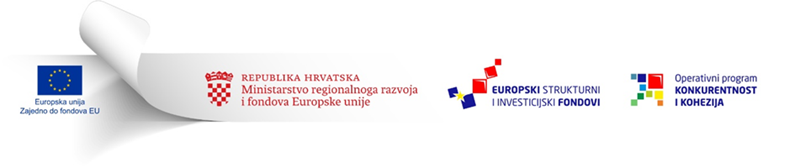 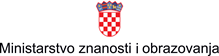 Ovaj poziv se financira iz Europskog fonda za regionalni razvojOvaj poziv se financira iz Europskog fonda za regionalni razvojNaziv Operativnog programaNaziv Operativnog programaOperativni program Konkurentnost i kohezija 2014. - 2020.Operativni program Konkurentnost i kohezija 2014. - 2020.Naziv prioritetne osiNaziv prioritetne osiJačanje gospodarstva primjenom istraživanja i inovacijaJačanje gospodarstva primjenom istraživanja i inovacijaNaziv postupka dodjele (sheme/projekta)Naziv postupka dodjele (sheme/projekta)Jačanje kapaciteta za istraživanje, razvoj i inovacijeJačanje kapaciteta za istraživanje, razvoj i inovacijeKod PozivaKod PozivaKK.01.1.1.07KK.01.1.1.07Kod projektaKod projektaNaziv projektnog prijedlogaNaziv projektnog prijedlogaNaziv prijaviteljaNaziv prijaviteljaDatum i vrijeme predajeDatum:Datum:Sat i minute:Br.Uvjeti za adimistrativnu provjeru  Prva procjena (Da/Ne)Poslije zahtjeva za pojašnjenjima (Da/Ne)1.    Projektni prijedlog predan je za odgovarajući postupak dodjele (Upute, točka 3.2.)      2.P  Projektni prijedlog je na hrvatskom jeziku i latiničnom pismu. Sva tražena dokumentacija je na hrvatskom jeziku ili je prevedena na hrvatski jezik i ovjerena od strane sudskog tumača uz dozvoljene iznimke (Upute, točka 3.1.)3.    Projektni prijedlog ispunjen je po ispravnim predlošcima (Upute, točka 3.1., objavljena Dokumentacija PDP-a)4.Projektni prijedlog sadrži Dodatni informacijski obrazac (DIO) (projektni prijedlog)5.Projektni prijedlog sadrži Proračun partnera (projektni prijedlog)6.Projektni prijedlog sadrži Izjavu prijavitelja (projektni prijedlog)7.Projektni prijedlog sadrži Izjavu partnera (prijavitelj koji ima više partnera na projektu dostavio je za svakog partnera Izjavu) (projektni prijedlog)8.Projektni prijedlog sadrži Sporazum o partnerstvu (prijavitelj koji ima više partnera može dostaviti jedan sporazum potpisan sa svim partnerima ili pojedinačne sporazume sa svakim partnerom (projektni prijedlog)9.Projektni prijedlog sadrži životopise svih navedenih članova istraživačkog i projektnog tima ili pripremljenu dokumentaciju za nadmetanje za nabavu usluge upravljanja projektom ili dokumentaciju natječaja za zapošljavanje ako u trenutku predaje projektnog prijedloga prijavitelj nema imenovanu osobu za administraciju (projektni prijedlog)10.Projektni prijedlog sadrži Izjave o statusu s obzirom na (ne)povrativost PDV-a za prijavitelja i partnera/e (projektni prijedlog)11.Projektni prijedlog sadrži dokaz o statusu znanstvene organizacije (dostavljena je poveznica na javno dostupan dokument ili je dokaz dostavljen kao poseban dokument u okviru projektnog prijedloga (DIO ili projektni prijedlog)12.Projektni prijedlog sadrži Skupnu izjavu - dokaz da je partner mikro, mali, srednji ili veliki poduzetnik (projektni prijedlog)13.Projektni prijedlog sadrži dokaz da partner nije u teškoćama (projektni prijedlog)14. Projektni prijedlog sadrži zahtjev/e za državnom potporom (projektni prijedlog)15.Projektni prijedlog sadrži dokumente vezane za izračun troška plaća za prijavitelje i partnere (projektni prijedlog)16. Ako je primjenjivo, projektni prijedlog sadrži dokumente kojima se potkrepljuje potreba nabave opreme (projektni prijedlog)17. Ako je primjenjivo, projektni prijedlog sadrži dokaze o sudjelovanju na projektima FP7 i/ili Obzor 2020 (Obavijest EK kandidatima o rezultatima provedene evaluacije i Izvješće koje EK dostavlja uz Obavijest) (projektni prijedlog)Naziv Operativnog programaNaziv Operativnog programaOperativni program Konkurentnost i kohezija 2014. - 2020. Operativni program Konkurentnost i kohezija 2014. - 2020. Operativni program Konkurentnost i kohezija 2014. - 2020. Operativni program Konkurentnost i kohezija 2014. - 2020. Operativni program Konkurentnost i kohezija 2014. - 2020. Naziv prioritetne osiNaziv prioritetne osiJačanje gospodarstva primjenom istraživanja i inovacijaJačanje gospodarstva primjenom istraživanja i inovacijaJačanje gospodarstva primjenom istraživanja i inovacijaJačanje gospodarstva primjenom istraživanja i inovacijaJačanje gospodarstva primjenom istraživanja i inovacijaNaziv postupka dodjele (sheme/projekta)Naziv postupka dodjele (sheme/projekta)Jačanje kapaciteta za istraživanje, razvoj i inovacijeJačanje kapaciteta za istraživanje, razvoj i inovacijeJačanje kapaciteta za istraživanje, razvoj i inovacijeJačanje kapaciteta za istraživanje, razvoj i inovacijeJačanje kapaciteta za istraživanje, razvoj i inovacijeReferentni broj postupka dodjeleReferentni broj postupka dodjeleKK.01.1.1.07KK.01.1.1.07KK.01.1.1.07KK.01.1.1.07KK.01.1.1.07Kod projektnog prijedloga Kod projektnog prijedloga Naziv prijaviteljaNaziv prijaviteljaBr.Pitanje za provjeru prihvatljivosti prijavitelja i partneraPitanje za provjeru prihvatljivosti prijavitelja i partneraIzvor provjerePrva provjera(Da/Ne)Poslije zahtjeva za pojašnjenjima (Da/Ne)Prijavitelj je prihvatljiv (Da/Ne)PRIJAVITELJPRIJAVITELJ1. Prijavitelj je upisan u Upisnik znanstvenih organizacija (točka 2.1 Uputa) Prijavitelj je upisan u Upisnik znanstvenih organizacija (točka 2.1 Uputa) Izvod iz upisnika znanstvenih organizacija2.Prijavitelj ispunjava kriterije za istraživačku organizaciju definirane Okvirom Zajednice za državne potpore za istraživanje i razvoj i inovacije (2014/C 198/01): „znači subjekt (kao što su sveučilišta ili istraživački instituti, agencije za prijenos tehnologije, posrednici u inovaciji, fizičke osobe ili virtualni kolaborativni subjekti usmjereni na istraživanje), bez obzira na njegov pravni status (ustrojstvo na temelju javnog ili privatnog prava) odnosno način financiranja, čiji je prvenstveni cilj nezavisno provoditi temeljno istraživanje, industrijsko istraživanje ili eksperimentalni razvoj ili s rezultatima tih djelatnosti upoznati široku javnost, putem predavanja, objavljivanja ili prijenosa znanja“ (točka 2.1 Uputa)Prijavitelj ispunjava kriterije za istraživačku organizaciju definirane Okvirom Zajednice za državne potpore za istraživanje i razvoj i inovacije (2014/C 198/01): „znači subjekt (kao što su sveučilišta ili istraživački instituti, agencije za prijenos tehnologije, posrednici u inovaciji, fizičke osobe ili virtualni kolaborativni subjekti usmjereni na istraživanje), bez obzira na njegov pravni status (ustrojstvo na temelju javnog ili privatnog prava) odnosno način financiranja, čiji je prvenstveni cilj nezavisno provoditi temeljno istraživanje, industrijsko istraživanje ili eksperimentalni razvoj ili s rezultatima tih djelatnosti upoznati široku javnost, putem predavanja, objavljivanja ili prijenosa znanja“ (točka 2.1 Uputa)Statut ili drugi akt prijavitelja iz kojeg će nadležno tijelo moći utvrditi gore navedenu definiciju3.Nad Prijaviteljem nije podnesen prijedlog za pokretanje predstečajnog ili stečajnog postupka; pokrenut prethodni postupak radi utvrđivanja uvjeta za otvaranje stečajnog postupka; otvoren predstečajni ili stečajni postupak, ispunjeni uvjeti za pokretanje ili je pokrenut postupak likvidacije (po službenoj dužnosti ili po prijedlogu); podnesen prijedlog za otvaranje postupka izvanredne uprave; da njime upravlja osoba postavljena od strane nadležnog suda ili je pokrenut postupak nadležnog suda za postavljanje osobe koja će njime upravljati; da je u nagodbi s vjerovnicima ili je pokrenut postupak nagodbe s vjerovnicima; da je obustavio poslovne djelatnostiNad Prijaviteljem nije podnesen prijedlog za pokretanje predstečajnog ili stečajnog postupka; pokrenut prethodni postupak radi utvrđivanja uvjeta za otvaranje stečajnog postupka; otvoren predstečajni ili stečajni postupak, ispunjeni uvjeti za pokretanje ili je pokrenut postupak likvidacije (po službenoj dužnosti ili po prijedlogu); podnesen prijedlog za otvaranje postupka izvanredne uprave; da njime upravlja osoba postavljena od strane nadležnog suda ili je pokrenut postupak nadležnog suda za postavljanje osobe koja će njime upravljati; da je u nagodbi s vjerovnicima ili je pokrenut postupak nagodbe s vjerovnicima; da je obustavio poslovne djelatnostiObrazac 4. Izjava prijavitelja4.Protiv Prijavitelja ili osobe koja je član njegovog upravnog, upravljačkog ili nadzornog tijela ili ima ovlasti zastupanja, donošenja odluka ili nadzora Prijavitelja i koja je državljanin Republike Hrvatske nije izrečena pravomoćna osuđujuća presuda za jedno ili više sljedećih kaznenih djela: sudjelovanje u zločinačkoj organizaciji, na temelju članka 328. (zločinačko udruženje) i članka 329. (počinjenje kaznenog djela u sastavu zločinačkog udruženja) iz Kaznenog zakona (Narodne novine, broj 125/2011, 144/2012, 56/2015, 61/2015, 101/2017), članka 333. (udruživanje za počinjenje kaznenih djela), iz Kaznenog zakona (Narodne novine, broj 110/97., 27/98., 50/00., 129/00., 51/01., 111/03., 190/03., 105/04., 84/05., 71/06., 110/07., 152/08., 57/11., 77/11. i 143/12);korupciju, na temelju članka 252. (primanje mita u gospodarskom poslovanju), članka 253. (davanje mita u gospodarskom poslovanju), članka 254. (zlouporaba u postupku javne nabave), članka 291. (zlouporaba položaja i ovlasti), članka 292. (nezakonito pogodovanje), članka 293. (primanje mita), članka 294. (davanje mita), članka 295. (trgovanje utjecajem) i članka 296. (davanje mita za trgovanje utjecajem) Kaznenog zakona (Narodne novine, broj 125/2011, 144/2012, 56/2015, 61/2015, 101/2017) i članka 294.a (primanje mita u gospodarskom poslovanju), članka 294.b (davanje mita u gospodarskom poslovanju), članka 337. (zlouporaba položaja i ovlasti), članka 338. (zlouporaba obavljanja dužnosti državne vlasti), članka 343. (protuzakonito posredovanje), članka 347. (primanje mita) i članka 348. (davanje mita) iz Kaznenog zakona (Narodne novine, broj 110/97., 27/98., 50/00., 129/00., 51/01., 111/03., 190/03., 105/04., 84/05., 71/06., 110/07., 152/08., 57/11., 77/11. i 143/12);prijevaru, na temelju članka 236. (prijevara), članka 247. (prijevara u gospodarskom poslovanju), članka 256. (utaja poreza ili carine) i članka 258. (subvencijska prijevara) Kaznenog zakona (Narodne novine, broj 125/2011, 144/2012, 56/2015, 61/2015, 101/2017) i članka 224. (prijevara), članka 293. (prijevara u gospodarskom poslovanju) i članka 286. (utaja poreza i drugih davanja) iz Kaznenog zakona (Narodne novine, broj 110/97., 27/98., 50/00., 129/00., 51/01., 111/03., 190/03., 105/04., 84/05., 71/06., 110/07., 152/08., 57/11., 77/11. i 143/12);terorizam ili kaznena djela povezana s terorističkim aktivnostima, na temelju članka 97. (terorizam), članka 99. (javno poticanje na terorizam), članka 100. (novačenje za terorizam), članka 101. (obuka za terorizam) i članka 102. (terorističko udruženje) Kaznenog zakona (Narodne novine, broj 125/2011, 144/2012, 56/2015, 61/2015, 101/2017) i članka 169. (terorizam), članka 169.a (javno poticanje na terorizam) i članka 169.b (novačenje i obuka za terorizam) iz Kaznenog zakona (Narodne novine, broj 110/97., 27/98., 50/00., 129/00., 51/01., 111/03., 190/03., 105/04., 84/05., 71/06., 110/07., 152/08., 57/11., 77/11. i 143/12);pranje novca ili financiranje terorizma, na temelju članka 98. (financiranje terorizma) i članka 265. (pranje novca) Kaznenog zakona (Narodne novine, broj 125/2011, 144/2012, 56/2015, 61/2015, 101/2017) i članka 279. (pranje novca) iz Kaznenog zakona (Narodne novine, broj 110/97., 27/98., 50/00., 129/00., 51/01., 111/03., 190/03., 105/04., 84/05., 71/06., 110/07., 152/08., 57/11., 77/11. i 143/12.);dječji rad ili druge oblike trgovanja ljudima, na temelju članka 106. (trgovanje ljudima) Kaznenog zakona (Narodne novine, broj 125/2011, 144/2012, 56/2015, 61/2015, 101/2017) i članka 175. (trgovanje ljudima i ropstvo) iz Kaznenog zakona (Narodne novine, broj 110/97., 27/98., 50/00., 129/00., 51/01., 111/03., 190/03., 105/04., 84/05., 71/06., 110/07., 152/08., 57/11., 77/11. i 143/12), (točka 2.3 Uputa)Protiv Prijavitelja ili osobe koja je član njegovog upravnog, upravljačkog ili nadzornog tijela ili ima ovlasti zastupanja, donošenja odluka ili nadzora Prijavitelja i koja je državljanin Republike Hrvatske nije izrečena pravomoćna osuđujuća presuda za jedno ili više sljedećih kaznenih djela: sudjelovanje u zločinačkoj organizaciji, na temelju članka 328. (zločinačko udruženje) i članka 329. (počinjenje kaznenog djela u sastavu zločinačkog udruženja) iz Kaznenog zakona (Narodne novine, broj 125/2011, 144/2012, 56/2015, 61/2015, 101/2017), članka 333. (udruživanje za počinjenje kaznenih djela), iz Kaznenog zakona (Narodne novine, broj 110/97., 27/98., 50/00., 129/00., 51/01., 111/03., 190/03., 105/04., 84/05., 71/06., 110/07., 152/08., 57/11., 77/11. i 143/12);korupciju, na temelju članka 252. (primanje mita u gospodarskom poslovanju), članka 253. (davanje mita u gospodarskom poslovanju), članka 254. (zlouporaba u postupku javne nabave), članka 291. (zlouporaba položaja i ovlasti), članka 292. (nezakonito pogodovanje), članka 293. (primanje mita), članka 294. (davanje mita), članka 295. (trgovanje utjecajem) i članka 296. (davanje mita za trgovanje utjecajem) Kaznenog zakona (Narodne novine, broj 125/2011, 144/2012, 56/2015, 61/2015, 101/2017) i članka 294.a (primanje mita u gospodarskom poslovanju), članka 294.b (davanje mita u gospodarskom poslovanju), članka 337. (zlouporaba položaja i ovlasti), članka 338. (zlouporaba obavljanja dužnosti državne vlasti), članka 343. (protuzakonito posredovanje), članka 347. (primanje mita) i članka 348. (davanje mita) iz Kaznenog zakona (Narodne novine, broj 110/97., 27/98., 50/00., 129/00., 51/01., 111/03., 190/03., 105/04., 84/05., 71/06., 110/07., 152/08., 57/11., 77/11. i 143/12);prijevaru, na temelju članka 236. (prijevara), članka 247. (prijevara u gospodarskom poslovanju), članka 256. (utaja poreza ili carine) i članka 258. (subvencijska prijevara) Kaznenog zakona (Narodne novine, broj 125/2011, 144/2012, 56/2015, 61/2015, 101/2017) i članka 224. (prijevara), članka 293. (prijevara u gospodarskom poslovanju) i članka 286. (utaja poreza i drugih davanja) iz Kaznenog zakona (Narodne novine, broj 110/97., 27/98., 50/00., 129/00., 51/01., 111/03., 190/03., 105/04., 84/05., 71/06., 110/07., 152/08., 57/11., 77/11. i 143/12);terorizam ili kaznena djela povezana s terorističkim aktivnostima, na temelju članka 97. (terorizam), članka 99. (javno poticanje na terorizam), članka 100. (novačenje za terorizam), članka 101. (obuka za terorizam) i članka 102. (terorističko udruženje) Kaznenog zakona (Narodne novine, broj 125/2011, 144/2012, 56/2015, 61/2015, 101/2017) i članka 169. (terorizam), članka 169.a (javno poticanje na terorizam) i članka 169.b (novačenje i obuka za terorizam) iz Kaznenog zakona (Narodne novine, broj 110/97., 27/98., 50/00., 129/00., 51/01., 111/03., 190/03., 105/04., 84/05., 71/06., 110/07., 152/08., 57/11., 77/11. i 143/12);pranje novca ili financiranje terorizma, na temelju članka 98. (financiranje terorizma) i članka 265. (pranje novca) Kaznenog zakona (Narodne novine, broj 125/2011, 144/2012, 56/2015, 61/2015, 101/2017) i članka 279. (pranje novca) iz Kaznenog zakona (Narodne novine, broj 110/97., 27/98., 50/00., 129/00., 51/01., 111/03., 190/03., 105/04., 84/05., 71/06., 110/07., 152/08., 57/11., 77/11. i 143/12.);dječji rad ili druge oblike trgovanja ljudima, na temelju članka 106. (trgovanje ljudima) Kaznenog zakona (Narodne novine, broj 125/2011, 144/2012, 56/2015, 61/2015, 101/2017) i članka 175. (trgovanje ljudima i ropstvo) iz Kaznenog zakona (Narodne novine, broj 110/97., 27/98., 50/00., 129/00., 51/01., 111/03., 190/03., 105/04., 84/05., 71/06., 110/07., 152/08., 57/11., 77/11. i 143/12), (točka 2.3 Uputa)Obrazac 4. Izjava prijavitelja5.Prijavitelj ili osoba ovlaštena po zakonu za zastupanje nije proglašen krivim zbog teškog profesionalnog propusta (točka 2.3 Uputa)Prijavitelj ili osoba ovlaštena po zakonu za zastupanje nije proglašen krivim zbog teškog profesionalnog propusta (točka 2.3 Uputa)Obrazac 4. Izjava prijavitelja6.Prijavitelj se ne nalazi u situaciji da nije ispunio obvezu isplate plaća zaposlenicima, plaćanja doprinosa za financiranje obveznih osiguranja (osobito zdravstveno ili mirovinsko) ili plaćanja poreza u skladu s propisima Republike Hrvatske.  U pogledu ove točke, smatra se prihvatljivim da Prijavitelj/Korisnik  nije udovoljio spomenutim obvezama, ako mu, sukladno posebnom propisu, plaćanje tih obveza nije dopušteno ili mu je odobrena odgoda plaćanja (točka 2.3 Uputa)Prijavitelj se ne nalazi u situaciji da nije ispunio obvezu isplate plaća zaposlenicima, plaćanja doprinosa za financiranje obveznih osiguranja (osobito zdravstveno ili mirovinsko) ili plaćanja poreza u skladu s propisima Republike Hrvatske.  U pogledu ove točke, smatra se prihvatljivim da Prijavitelj/Korisnik  nije udovoljio spomenutim obvezama, ako mu, sukladno posebnom propisu, plaćanje tih obveza nije dopušteno ili mu je odobrena odgoda plaćanja (točka 2.3 Uputa)Obrazac 4. Izjava prijavitelja7.Prijavitelju nije utvrđeno teško kršenje Ugovora zbog neispunjavanja zbog neispunjavanja obveza iz Ugovora o dodjeli bespovratnih sredstva koji je potpisan nakon provedbe drugog postupka dodjele bespovratnih sredstava postupka (su)financiranog sredstvima Europske unije, odnosno Europskih strukturnih i investicijskih fondova (točka 2.3 Uputa) Prijavitelju nije utvrđeno teško kršenje Ugovora zbog neispunjavanja zbog neispunjavanja obveza iz Ugovora o dodjeli bespovratnih sredstva koji je potpisan nakon provedbe drugog postupka dodjele bespovratnih sredstava postupka (su)financiranog sredstvima Europske unije, odnosno Europskih strukturnih i investicijskih fondova (točka 2.3 Uputa) Obrazac 4. Izjava prijavitelja8.Prijavitelj nije u sukobu interesa u predmetnom postupku dodjele bespovratnih sredstava (točka 2.3 Uputa)Prijavitelj nije u sukobu interesa u predmetnom postupku dodjele bespovratnih sredstava (točka 2.3 Uputa)Obrazac 4. Izjava prijavitelja9.Prijavitelj se ne nalazi u situaciji da nije izvršio zatraženi povrat ili da je u postupku povrata sredstava prethodno dodijeljenih u drugom postupku dodjele bespovratnih sredstava iz bilo kojeg javnog izvora (uključujući iz EU odnosno ESI fondova), za aktivnosti odnosno troškove koji nisu izvršeni (točka 2.3 Uputa)Prijavitelj se ne nalazi u situaciji da nije izvršio zatraženi povrat ili da je u postupku povrata sredstava prethodno dodijeljenih u drugom postupku dodjele bespovratnih sredstava iz bilo kojeg javnog izvora (uključujući iz EU odnosno ESI fondova), za aktivnosti odnosno troškove koji nisu izvršeni (točka 2.3 Uputa)Obrazac 4. Izjava prijavitelja10.Prijavitelj posjeduje financijski kapacitet za pokretanje, upravljanje, provedbu i ostvarenje rezultata projekta u definiranom vremenskom roku (točka 2.5 Uputa)Prijavitelj posjeduje financijski kapacitet za pokretanje, upravljanje, provedbu i ostvarenje rezultata projekta u definiranom vremenskom roku (točka 2.5 Uputa)Obrazac 4. Izjava prijavitelja11.Voditelj projekta i osoba za administraciju imaju najmanje tri godine odgovarajućeg iskustva (točka 2.5 Uputa)Voditelj projekta i osoba za administraciju imaju najmanje tri godine odgovarajućeg iskustva (točka 2.5 Uputa)Životopisi i/ili pripremljena dokumentacija za nabavu usluge upravljanja projektom ili dokumentaciju natječaja za zapošljavanjePARTNER/IPARTNER/I1.Partner je mikro, mali, srednji ili veliki poduzetnik prema kriterijima utvrđenima u Prilogu I. Uredbe 651/2014 i Uredbe 1084/2017 (točka 2.2. Uputa)Partner je mikro, mali, srednji ili veliki poduzetnik prema kriterijima utvrđenima u Prilogu I. Uredbe 651/2014 i Uredbe 1084/2017 (točka 2.2. Uputa)Obrazac 8. Skupna izjava2.Od partnera nije, kako je navedeno u članku 1., točka 4.a) Uredbe 651/2014 i Uredbe 1084/2017, temeljem prethodne odluke Komisije kojom se potpora proglašava protuzakonitom i nespojivom s unutarnjim tržištem, zatražen povrat sredstava (točka 2.3. Uputa)Od partnera nije, kako je navedeno u članku 1., točka 4.a) Uredbe 651/2014 i Uredbe 1084/2017, temeljem prethodne odluke Komisije kojom se potpora proglašava protuzakonitom i nespojivom s unutarnjim tržištem, zatražen povrat sredstava (točka 2.3. Uputa)Obrazac 5. Izjava partnera3.Partner nije u teškoćama kako je definirano u članku 2., točki 18. Uredbe 651/2014 i Uredbe 1084/2017; i/ili protiv kojega je podnesen prijedlog za pokretanje predstečajnog ili stečajnog postupka; pokrenut prethodni postupak radi utvrđivanja uvjeta za otvaranje stečajnog postupka; otvoren predstečajni ili stečajni postupak, ispunjeni uvjeti za pokretanje ili je pokrenut postupak likvidacije (po službenoj dužnosti ili po prijedlogu); podnesen prijedlog za otvaranje postupka izvanredne uprave; kojim upravlja osoba postavljena od strane nadležnog suda ili je pokrenut postupak nadležnog suda za postavljanje osobe koja će njime upravljati; koji je u nagodbi s vjerovnicima ili je pokrenut postupak nagodbe s vjerovnicima; koji je obustavio poslovne djelatnosti, ili koji se nalazi u postupku koji su, prema propisima države njegova sjedišta ili nastana kojima se regulira pitanje insolvencijskog prava, slični svim prethodno navedenim postupcima (točka 2.3. Uputa)Partner nije u teškoćama kako je definirano u članku 2., točki 18. Uredbe 651/2014 i Uredbe 1084/2017; i/ili protiv kojega je podnesen prijedlog za pokretanje predstečajnog ili stečajnog postupka; pokrenut prethodni postupak radi utvrđivanja uvjeta za otvaranje stečajnog postupka; otvoren predstečajni ili stečajni postupak, ispunjeni uvjeti za pokretanje ili je pokrenut postupak likvidacije (po službenoj dužnosti ili po prijedlogu); podnesen prijedlog za otvaranje postupka izvanredne uprave; kojim upravlja osoba postavljena od strane nadležnog suda ili je pokrenut postupak nadležnog suda za postavljanje osobe koja će njime upravljati; koji je u nagodbi s vjerovnicima ili je pokrenut postupak nagodbe s vjerovnicima; koji je obustavio poslovne djelatnosti, ili koji se nalazi u postupku koji su, prema propisima države njegova sjedišta ili nastana kojima se regulira pitanje insolvencijskog prava, slični svim prethodno navedenim postupcima (točka 2.3. Uputa)Obrazac 5. Izjava partneraGFI ili DOH i Bon Plus4.Protiv Partnera koji ima poslovni nastan u Republici Hrvatskoj ili osobe koja je član njegovog upravnog, upravljačkog ili nadzornog tijela ili ima ovlasti zastupanja, donošenja odluka ili nadzora Pratnera i koja je državljanin Republike Hrvatske nije izrečena pravomoćna osuđujuća presuda za jedno ili više sljedećih kaznenih djela:  sudjelovanje u zločinačkoj organizaciji, na temelju članka 328. (zločinačko udruženje) i članka 329. (počinjenje kaznenog djela u sastavu zločinačkog udruženja) iz Kaznenog zakona (Narodne novine, broj 125/2011, 144/2012, 56/2015, 61/2015, 101/2017), članka 333. (udruživanje za počinjenje kaznenih djela), iz Kaznenog zakona (Narodne novine, broj 110/97., 27/98., 50/00., 129/00., 51/01., 111/03., 190/03., 105/04., 84/05., 71/06., 110/07., 152/08., 57/11., 77/11. i 143/12);korupciju, na temelju članka 252. (primanje mita u gospodarskom poslovanju), članka 253. (davanje mita u gospodarskom poslovanju), članka 254. (zlouporaba u postupku javne nabave), članka 291. (zlouporaba položaja i ovlasti), članka 292. (nezakonito pogodovanje), članka 293. (primanje mita), članka 294. (davanje mita), članka 295. (trgovanje utjecajem) i članka 296. (davanje mita za trgovanje utjecajem) Kaznenog zakona (Narodne novine, broj 125/2011, 144/2012, 56/2015, 61/2015, 101/2017) i članka 294.a (primanje mita u gospodarskom poslovanju), članka 294.b (davanje mita u gospodarskom poslovanju), članka 337. (zlouporaba položaja i ovlasti), članka 338. (zlouporaba obavljanja dužnosti državne vlasti), članka 343. (protuzakonito posredovanje), članka 347. (primanje mita) i članka 348. (davanje mita) iz Kaznenog zakona (Narodne novine, broj 110/97., 27/98., 50/00., 129/00., 51/01., 111/03., 190/03., 105/04., 84/05., 71/06., 110/07., 152/08., 57/11., 77/11. i 143/12);prijevaru, na temelju članka 236. (prijevara), članka 247. (prijevara u gospodarskom poslovanju), članka 256. (utaja poreza ili carine) i članka 258. (subvencijska prijevara) Kaznenog zakona (Narodne novine, broj 125/2011, 144/2012, 56/2015, 61/2015, 101/2017) i članka 224. (prijevara), članka 293. (prijevara u gospodarskom poslovanju) i članka 286. (utaja poreza i drugih davanja) iz Kaznenog zakona (Narodne novine, broj 110/97., 27/98., 50/00., 129/00., 51/01., 111/03., 190/03., 105/04., 84/05., 71/06., 110/07., 152/08., 57/11., 77/11. i 143/12);terorizam ili kaznena djela povezana s terorističkim aktivnostima, na temelju članka 97. (terorizam), članka 99. (javno poticanje na terorizam), članka 100. (novačenje za terorizam), članka 101. (obuka za terorizam) i članka 102. (terorističko udruženje) Kaznenog zakona (Narodne novine, broj 125/2011, 144/2012, 56/2015, 61/2015, 101/2017) i članka 169. (terorizam), članka 169.a (javno poticanje na terorizam) i članka 169.b (novačenje i obuka za terorizam) iz Kaznenog zakona (Narodne novine, broj 110/97., 27/98., 50/00., 129/00., 51/01., 111/03., 190/03., 105/04., 84/05., 71/06., 110/07., 152/08., 57/11., 77/11. i 143/12);pranje novca ili financiranje terorizma, na temelju članka 98. (financiranje terorizma) i članka 265. (pranje novca) Kaznenog zakona (Narodne novine, broj 125/2011, 144/2012, 56/2015, 61/2015, 101/2017) i članka 279. (pranje novca) iz Kaznenog zakona (Narodne novine, broj 110/97., 27/98., 50/00., 129/00., 51/01., 111/03., 190/03., 105/04., 84/05., 71/06., 110/07., 152/08., 57/11., 77/11. i 143/12.);dječji rad ili druge oblike trgovanja ljudima, na temelju članka 106. (trgovanje ljudima) Kaznenog zakona (Narodne novine, broj 125/2011, 144/2012, 56/2015, 61/2015, 101/2017) i članka 175. (trgovanje ljudima i ropstvo) iz Kaznenog zakona (Narodne novine, broj 110/97., 27/98., 50/00., 129/00., 51/01., 111/03., 190/03., 105/04., 84/05., 71/06., 110/07., 152/08., 57/11., 77/11. i 143/12), (točka 2.3 Uputa)Protiv Partnera koji ima poslovni nastan u Republici Hrvatskoj ili osobe koja je član njegovog upravnog, upravljačkog ili nadzornog tijela ili ima ovlasti zastupanja, donošenja odluka ili nadzora Pratnera i koja je državljanin Republike Hrvatske nije izrečena pravomoćna osuđujuća presuda za jedno ili više sljedećih kaznenih djela:  sudjelovanje u zločinačkoj organizaciji, na temelju članka 328. (zločinačko udruženje) i članka 329. (počinjenje kaznenog djela u sastavu zločinačkog udruženja) iz Kaznenog zakona (Narodne novine, broj 125/2011, 144/2012, 56/2015, 61/2015, 101/2017), članka 333. (udruživanje za počinjenje kaznenih djela), iz Kaznenog zakona (Narodne novine, broj 110/97., 27/98., 50/00., 129/00., 51/01., 111/03., 190/03., 105/04., 84/05., 71/06., 110/07., 152/08., 57/11., 77/11. i 143/12);korupciju, na temelju članka 252. (primanje mita u gospodarskom poslovanju), članka 253. (davanje mita u gospodarskom poslovanju), članka 254. (zlouporaba u postupku javne nabave), članka 291. (zlouporaba položaja i ovlasti), članka 292. (nezakonito pogodovanje), članka 293. (primanje mita), članka 294. (davanje mita), članka 295. (trgovanje utjecajem) i članka 296. (davanje mita za trgovanje utjecajem) Kaznenog zakona (Narodne novine, broj 125/2011, 144/2012, 56/2015, 61/2015, 101/2017) i članka 294.a (primanje mita u gospodarskom poslovanju), članka 294.b (davanje mita u gospodarskom poslovanju), članka 337. (zlouporaba položaja i ovlasti), članka 338. (zlouporaba obavljanja dužnosti državne vlasti), članka 343. (protuzakonito posredovanje), članka 347. (primanje mita) i članka 348. (davanje mita) iz Kaznenog zakona (Narodne novine, broj 110/97., 27/98., 50/00., 129/00., 51/01., 111/03., 190/03., 105/04., 84/05., 71/06., 110/07., 152/08., 57/11., 77/11. i 143/12);prijevaru, na temelju članka 236. (prijevara), članka 247. (prijevara u gospodarskom poslovanju), članka 256. (utaja poreza ili carine) i članka 258. (subvencijska prijevara) Kaznenog zakona (Narodne novine, broj 125/2011, 144/2012, 56/2015, 61/2015, 101/2017) i članka 224. (prijevara), članka 293. (prijevara u gospodarskom poslovanju) i članka 286. (utaja poreza i drugih davanja) iz Kaznenog zakona (Narodne novine, broj 110/97., 27/98., 50/00., 129/00., 51/01., 111/03., 190/03., 105/04., 84/05., 71/06., 110/07., 152/08., 57/11., 77/11. i 143/12);terorizam ili kaznena djela povezana s terorističkim aktivnostima, na temelju članka 97. (terorizam), članka 99. (javno poticanje na terorizam), članka 100. (novačenje za terorizam), članka 101. (obuka za terorizam) i članka 102. (terorističko udruženje) Kaznenog zakona (Narodne novine, broj 125/2011, 144/2012, 56/2015, 61/2015, 101/2017) i članka 169. (terorizam), članka 169.a (javno poticanje na terorizam) i članka 169.b (novačenje i obuka za terorizam) iz Kaznenog zakona (Narodne novine, broj 110/97., 27/98., 50/00., 129/00., 51/01., 111/03., 190/03., 105/04., 84/05., 71/06., 110/07., 152/08., 57/11., 77/11. i 143/12);pranje novca ili financiranje terorizma, na temelju članka 98. (financiranje terorizma) i članka 265. (pranje novca) Kaznenog zakona (Narodne novine, broj 125/2011, 144/2012, 56/2015, 61/2015, 101/2017) i članka 279. (pranje novca) iz Kaznenog zakona (Narodne novine, broj 110/97., 27/98., 50/00., 129/00., 51/01., 111/03., 190/03., 105/04., 84/05., 71/06., 110/07., 152/08., 57/11., 77/11. i 143/12.);dječji rad ili druge oblike trgovanja ljudima, na temelju članka 106. (trgovanje ljudima) Kaznenog zakona (Narodne novine, broj 125/2011, 144/2012, 56/2015, 61/2015, 101/2017) i članka 175. (trgovanje ljudima i ropstvo) iz Kaznenog zakona (Narodne novine, broj 110/97., 27/98., 50/00., 129/00., 51/01., 111/03., 190/03., 105/04., 84/05., 71/06., 110/07., 152/08., 57/11., 77/11. i 143/12), (točka 2.3 Uputa)Obrazac 5. Izjava partnera5.Protiv Partnera koji nema poslovni nastan u Republici Hrvatskoj ili osobe koja je član upravnog, upravljačkog ili nadzornog tijela ili ima ovlasti zastupanja, donošenja odluka ili nadzora toga gospodarskog subjekta i koja nije državljanin Republike Hrvatske nije izrečena pravomoćna sudska presuda kojom je osuđen za kaznena djela iz točke c) izjave partnera i/ili za odgovarajuća kaznena djela, prema nacionalnim propisima države poslovnog nastana gospodarskog subjekta ili države čiji je državljanin osoba koja je član upravnog, upravljačkog ili nadzornog tijela ili ima ovlasti zastupanja, donošenja odluka ili nadzora toga gospodarskog subjekta. (točka 2.3. Uputa)Protiv Partnera koji nema poslovni nastan u Republici Hrvatskoj ili osobe koja je član upravnog, upravljačkog ili nadzornog tijela ili ima ovlasti zastupanja, donošenja odluka ili nadzora toga gospodarskog subjekta i koja nije državljanin Republike Hrvatske nije izrečena pravomoćna sudska presuda kojom je osuđen za kaznena djela iz točke c) izjave partnera i/ili za odgovarajuća kaznena djela, prema nacionalnim propisima države poslovnog nastana gospodarskog subjekta ili države čiji je državljanin osoba koja je član upravnog, upravljačkog ili nadzornog tijela ili ima ovlasti zastupanja, donošenja odluka ili nadzora toga gospodarskog subjekta. (točka 2.3. Uputa)Obrazac 5. Izjava partnera6.Partner ili osoba ovlaštena po zakonu za zastupanje nije proglašen krivim zbog teškog profesionalnog propusta. (točka 2.3. Uputa)Partner ili osoba ovlaštena po zakonu za zastupanje nije proglašen krivim zbog teškog profesionalnog propusta. (točka 2.3. Uputa)Obrazac 5. Izjava partnera7.Partner nije u situaciji da nije ispunio obvezu isplate plaća zaposlenicima, plaćanje doprinosa za financiranje obveznih osiguranja (osobito zdravstveno ili mirovinsko) ili plaćanje poreza u skladu s propisima Republike Hrvatske kao države u kojoj je osnovan Partner i u kojoj će se provoditi Ugovor o dodjeli bespovratnih sredstava i u skladu s propisima države poslovnog nastana Partnera (ako oni nemaju poslovni nastan u Republici Hrvatskoj). U pogledu ove točke, smatra se prihvatljivim da Partner nije udovoljio spomenutim uvjetima, ako mu, sukladno posebnom propisu, plaćanje tih obveza nije dopušteno ili mu je odobrena odgoda plaćanja. (točka 2.3. Uputa)Partner nije u situaciji da nije ispunio obvezu isplate plaća zaposlenicima, plaćanje doprinosa za financiranje obveznih osiguranja (osobito zdravstveno ili mirovinsko) ili plaćanje poreza u skladu s propisima Republike Hrvatske kao države u kojoj je osnovan Partner i u kojoj će se provoditi Ugovor o dodjeli bespovratnih sredstava i u skladu s propisima države poslovnog nastana Partnera (ako oni nemaju poslovni nastan u Republici Hrvatskoj). U pogledu ove točke, smatra se prihvatljivim da Partner nije udovoljio spomenutim uvjetima, ako mu, sukladno posebnom propisu, plaćanje tih obveza nije dopušteno ili mu je odobrena odgoda plaćanja. (točka 2.3. Uputa)Obrazac 5. Izjava partnera8.Partneru nije utvrđeno teško kršenje Ugovora zbog neispunjavanja obveza iz Ugovora o dodjeli bespovratnih sredstva koji je potpisan nakon provedbe drugog postupka dodjele bespovratnih sredstava postupka (su)financiranog sredstvima Europske unije, odnosno Europskih strukturnih i investicijskih fondova (točka 2.3 Uputa)Partneru nije utvrđeno teško kršenje Ugovora zbog neispunjavanja obveza iz Ugovora o dodjeli bespovratnih sredstva koji je potpisan nakon provedbe drugog postupka dodjele bespovratnih sredstava postupka (su)financiranog sredstvima Europske unije, odnosno Europskih strukturnih i investicijskih fondova (točka 2.3 Uputa)Obrazac 5. Izjava partnera9.Partner nije u sukobu interesa u predmetnom postupku dodjele bespovratnih sredstava (točka 2.3 Uputa)Partner nije u sukobu interesa u predmetnom postupku dodjele bespovratnih sredstava (točka 2.3 Uputa)Obrazac 5. Izjava partnera10.Partner se ne nalazi u situaciji da nije izvršio zatraženi povrat ili da je u postupku povrata sredstava prethodno dodijeljenih u drugom postupku dodjele bespovratnih sredstava iz bilo kojeg javnog izvora (uključujući iz EU odnosno ESI fondova), za aktivnosti odnosno troškove koji nisu izvršeni (točka 2.3 Uputa)Partner se ne nalazi u situaciji da nije izvršio zatraženi povrat ili da je u postupku povrata sredstava prethodno dodijeljenih u drugom postupku dodjele bespovratnih sredstava iz bilo kojeg javnog izvora (uključujući iz EU odnosno ESI fondova), za aktivnosti odnosno troškove koji nisu izvršeni (točka 2.3 Uputa)Obrazac 5.Izjava partnera11. Partner za predmetni projekt nije primio drugu državnu potporu ili potporu male vrijednosti u bilo kojem obliku i iz bilo kojeg izvora (točka 1.5 Uputa)Partner za predmetni projekt nije primio drugu državnu potporu ili potporu male vrijednosti u bilo kojem obliku i iz bilo kojeg izvora (točka 1.5 Uputa)Obrazac 5.Izjava partneraNaziv Operativnog programaNaziv Operativnog programaOperativni program Konkurentnost i kohezija 2014. - 2020. Operativni program Konkurentnost i kohezija 2014. - 2020. Operativni program Konkurentnost i kohezija 2014. - 2020. Operativni program Konkurentnost i kohezija 2014. - 2020. Naziv prioritetne osiNaziv prioritetne osiJačanje gospodarstva primjenom istraživanja i inovacijaJačanje gospodarstva primjenom istraživanja i inovacijaJačanje gospodarstva primjenom istraživanja i inovacijaJačanje gospodarstva primjenom istraživanja i inovacijaNaziv postupka dodjele (sheme/projekta)Naziv postupka dodjele (sheme/projekta)Jačanje kapaciteta za istraživanje, razvoj i inovacijeJačanje kapaciteta za istraživanje, razvoj i inovacijeJačanje kapaciteta za istraživanje, razvoj i inovacijeJačanje kapaciteta za istraživanje, razvoj i inovacijeReferentni broj postupka dodjeleReferentni broj postupka dodjeleKK.01.1.1.07KK.01.1.1.07KK.01.1.1.07KK.01.1.1.07Kod projektnog prijedloga Kod projektnog prijedloga Naziv prijaviteljaNaziv prijaviteljaBr.Pitanje za provjeru prihvatljivosti projekta i aktivnostiPitanje za provjeru prihvatljivosti projekta i aktivnostiReferenca na izvor provjerePrva provjera(Da/Ne)Poslije zahtjeva za pojašnjenjima (Da/Ne)1.Projekt je u skladu s tematskim i pod-tematskim prioritetnim područjima (PTPP)  definiranima u S3 – planirana istraživanja provodit će se u odabranim PTPP-ima ili horizontalnim temama s obaveznim utjecajem na jedan ili više PTPP-a (točka 2.6 Uputa)Projekt je u skladu s tematskim i pod-tematskim prioritetnim područjima (PTPP)  definiranima u S3 – planirana istraživanja provodit će se u odabranim PTPP-ima ili horizontalnim temama s obaveznim utjecajem na jedan ili više PTPP-a (točka 2.6 Uputa)PO i DIO2.Projekt je u skladu sa Sporazumom o partnerstvu, s ciljem “Jačanje istraživanja, tehnološkog razvoja i inovacija“, te ciljevima OPKK, Prioritetnom osi 1, Investicijskim prioritetom 1a, Specifičnim ciljem 1a1 „Povećana sposobnost sektora za istraživanje, razvoj i inovacije (IRI) za provođenje istraživanja vrhunske kvalitete i zadovoljavanje potreba gospodarstva“  te, slijedom toga, odgovara ciljevima ovog Poziva (točka 1.3 Uputa) (točka 2.6 Uputa) Projekt je u skladu sa Sporazumom o partnerstvu, s ciljem “Jačanje istraživanja, tehnološkog razvoja i inovacija“, te ciljevima OPKK, Prioritetnom osi 1, Investicijskim prioritetom 1a, Specifičnim ciljem 1a1 „Povećana sposobnost sektora za istraživanje, razvoj i inovacije (IRI) za provođenje istraživanja vrhunske kvalitete i zadovoljavanje potreba gospodarstva“  te, slijedom toga, odgovara ciljevima ovog Poziva (točka 1.3 Uputa) (točka 2.6 Uputa) PO3.Projekt se provodi na prihvatljivom zemljopisnom području, na teritoriju Republike Hrvatske (točka 2.6 Uputa)Projekt se provodi na prihvatljivom zemljopisnom području, na teritoriju Republike Hrvatske (točka 2.6 Uputa)PO4.Aktivnosti projekta su u skladu s prihvatljivim aktivnostima u sklopu ovog Poziva (točka 2.7. Uputa) Aktivnosti projekta su u skladu s prihvatljivim aktivnostima u sklopu ovog Poziva (točka 2.7. Uputa) PO 5.Projekt odgovara svrsi Poziva, odnosno projekt predviđa provođenje suradničkih istraživanja usmjerenih na razvoj proizvoda/procesa/usluga (točka 1.3 Uputa)Projekt odgovara svrsi Poziva, odnosno projekt predviđa provođenje suradničkih istraživanja usmjerenih na razvoj proizvoda/procesa/usluga (točka 1.3 Uputa)PI i DIO6.Projekt ne uključuje aktivnosti koje su bile dio operacije koja je, ili je trebala biti, podložna postupku povrata sredstava (u skladu s člankom 125. stavkom 3(f) Uredbe (EU) br. 1303/2013) nakon promjene proizvodne aktivnosti izvan programskog područja. (točka 2.6 Uputa)Projekt ne uključuje aktivnosti koje su bile dio operacije koja je, ili je trebala biti, podložna postupku povrata sredstava (u skladu s člankom 125. stavkom 3(f) Uredbe (EU) br. 1303/2013) nakon promjene proizvodne aktivnosti izvan programskog područja. (točka 2.6 Uputa)Izjava prijavitelja 7.Projekt je u skladu s odredbama svih relevantnih nacionalnih zakonodavnih akata, te u skladu sa specifičnim pravilima i zahtjevima primjenjivima na ovaj Poziv (točka 2.6 Uputa)Projekt je u skladu s odredbama svih relevantnih nacionalnih zakonodavnih akata, te u skladu sa specifičnim pravilima i zahtjevima primjenjivima na ovaj Poziv (točka 2.6 Uputa)Izjava prijavitelja i Izjava/e partnera8.Projekt u trenutku podnošenja projektnog prijedloga nije fizički ni financijski završen (točka 2.6 Uputa)Projekt u trenutku podnošenja projektnog prijedloga nije fizički ni financijski završen (točka 2.6 Uputa)Izjava prijavitelja i Izjava/e partnera9.Projekt se, na način opisan u projektnom prijedlogu, ne bi mogao provesti bez potpore iz OPKK-a (prijavitelj i partner nemaju osigurana sredstva za provedbu projekta na način, u opsegu i vremenskom okviru kako je opisano u projektnom prijedlogu), odnosno potporom iz EFRR-a osigurava se dodana vrijednost, bilo u opsegu ili kvaliteti aktivnosti, ili u pogledu vremena potrebnog za ostvarenje cilja/ciljeva projekta (točka 2.6 Uputa)Projekt se, na način opisan u projektnom prijedlogu, ne bi mogao provesti bez potpore iz OPKK-a (prijavitelj i partner nemaju osigurana sredstva za provedbu projekta na način, u opsegu i vremenskom okviru kako je opisano u projektnom prijedlogu), odnosno potporom iz EFRR-a osigurava se dodana vrijednost, bilo u opsegu ili kvaliteti aktivnosti, ili u pogledu vremena potrebnog za ostvarenje cilja/ciljeva projekta (točka 2.6 Uputa)Izjava prijavitelja i Izjava/e partnera10.Projekt poštuje načelo nekumulativnosti, odnosno ne predstavlja dvostruko financiranje – prihvatljivi izdaci nisu prethodno (su)financirani bespovratnim sredstvima iz bilo kojeg javnog izvora(uključujući iz Europske unije, odnosno Europskih strukturnih i investicijskih fondova) niti će isti biti više od jednom (su)financirani nakon potencijalno uspješnog okončanja dvaju ili više postupaka dodjele bespovratnih sredstava(točka 2.6 Uputa)Projekt poštuje načelo nekumulativnosti, odnosno ne predstavlja dvostruko financiranje – prihvatljivi izdaci nisu prethodno (su)financirani bespovratnim sredstvima iz bilo kojeg javnog izvora(uključujući iz Europske unije, odnosno Europskih strukturnih i investicijskih fondova) niti će isti biti više od jednom (su)financirani nakon potencijalno uspješnog okončanja dvaju ili više postupaka dodjele bespovratnih sredstava(točka 2.6 Uputa)Izjava prijavitelja i Izjava/e partnera11.Projekt je u skladu s horizontalnim politikama Europske unije o održivom razvoju, ravnopravnosti spolova i nediskriminaciji, tj. projekt doprinosi ovim politikama ili je neutralan u odnosu na njih. (točka 2.6 Uputa)Projekt je u skladu s horizontalnim politikama Europske unije o održivom razvoju, ravnopravnosti spolova i nediskriminaciji, tj. projekt doprinosi ovim politikama ili je neutralan u odnosu na njih. (točka 2.6 Uputa)PO12.Projekt je u skladu s drugim relevantnim politikama Unije (točka 2.6 Uputa)Projekt je u skladu s drugim relevantnim politikama Unije (točka 2.6 Uputa)Izjava prijavitelja i Izjava/e partnera13.Projekt je spreman za početak provedbe aktivnosti projekta i njihov završetak u skladu s planom aktivnosti navedenim na obrascu projektnog prijedloga i zadanim vremenskim okvirima za provedbu projekta definiranim u točki 5.1 Uputa (točka 2.6 Uputa) Projekt je spreman za početak provedbe aktivnosti projekta i njihov završetak u skladu s planom aktivnosti navedenim na obrascu projektnog prijedloga i zadanim vremenskim okvirima za provedbu projekta definiranim u točki 5.1 Uputa (točka 2.6 Uputa) Izjava prijavitelja i Izjava/e partnera13. Projekt poštuje sve odredbe o financiranju (najveći iznos i intenzitete) definirane u točki 1.4. Uputa (točka 2.6 Uputa) Projekt poštuje sve odredbe o financiranju (najveći iznos i intenzitete) definirane u točki 1.4. Uputa (točka 2.6 Uputa)PO 14.Projektni prijedlog doprinosi pokazateljima definiranim u točki 1.3. Uputa. (točka 2.6 Uputa) Projektni prijedlog doprinosi pokazateljima definiranim u točki 1.3. Uputa. (točka 2.6 Uputa) PO 15.Projektom su predviđene aktivnosti promidžbe i vidljivosti definiranim u točki 5.7 Uputa (točka 2.6 Uputa) Projektom su predviđene aktivnosti promidžbe i vidljivosti definiranim u točki 5.7 Uputa (točka 2.6 Uputa) PO 16. Sporazum o partnerstvu sadrži sve obavezne dijelove u skladu s Prilogom 4. Sadržaj sporazuma o partnerstvu (Prilog 4.) Sporazum o partnerstvu sadrži sve obavezne dijelove u skladu s Prilogom 4. Sadržaj sporazuma o partnerstvu (Prilog 4.) Sporazum o partnerstvuNaziv Operativnog programaOperativni program Konkurentnost i kohezija 2014. - 2020.Naziv prioritetne osiJačanje gospodarstva primjenom istraživanja i inovacijaNaziv postupka dodjele (sheme/ projekta) Jačanje kapaciteta za istraživanje, razvoj i inovacije Referentni broj postupka dodjeleKod projektnog prijedlogaNaziv prijaviteljaKriterij odabira i pitanja za kvalitativnu procjenuBodovna vrijednost / odgovori „Da“/“Ne“ uz izjavu / opis pripadajućih situacijaOstvarena ocjena / maksimalno ostvariva ocjena  Referenca na izvor za provjeru1.Vrijednost za novac koju projekt nudi (u kontekstu ostvarenja ciljeva PDP-a, odnosi se na kvantificirani omjer troška potrebnog za postizanje ciljanih vrijednosti pokazatelja neposrednih rezultata/rezultata, utvrđenih na razini sheme/predmetnog postupka dodjele)Vrijednost za novac koju projekt nudi (u kontekstu ostvarenja ciljeva PDP-a, odnosi se na kvantificirani omjer troška potrebnog za postizanje ciljanih vrijednosti pokazatelja neposrednih rezultata/rezultata, utvrđenih na razini sheme/predmetnog postupka dodjele)Vrijednost za novac koju projekt nudi (u kontekstu ostvarenja ciljeva PDP-a, odnosi se na kvantificirani omjer troška potrebnog za postizanje ciljanih vrijednosti pokazatelja neposrednih rezultata/rezultata, utvrđenih na razini sheme/predmetnog postupka dodjele)Vrijednost za novac koju projekt nudi (u kontekstu ostvarenja ciljeva PDP-a, odnosi se na kvantificirani omjer troška potrebnog za postizanje ciljanih vrijednosti pokazatelja neposrednih rezultata/rezultata, utvrđenih na razini sheme/predmetnog postupka dodjele)1.U kojoj mjeri projektni prijedlog doprinosi postizanju pokazatelja  rezultata Broj znanstvenih publikacija objavljenih u časopisima indeksiranim na platformi „Web of Science“? projektni prijedlog predviđa samo minimum publikacija predviđenih Pozivom  do dvije dodatne publikacijeviše od dvije dodatne publikacijeRaspon bodova: 0-5 bodova0*35n/5 bodova                     PO1.Postojeći infrastrukturni resursi prijavitelja/partnera u znanstvenom područjuKorištenje postojećih infrastrukturnih resursa projektom nije planiranoProjektom je planirano korištenje postojećih infrastrukturnih resursa u manjoj mjeriProjektom je planirano korištenje postojećih infrastrukturnih resursa u značajnoj mjeriRaspon bodova: 0-5 bodova025n/5 bodovaDIO točka 1.1.Da li planirani troškovi predstavljaju najbolju vrijednost za novac u smislu postizanja planiranih rezultata projekta?odnos predloženih troškova i planiranih rezultata nije zadovoljavajući odnos predloženih troškova i planiranih rezultata je prihvatljiv odnos predloženih troškova i planiranih rezultata predstavlja najbolju vrijednost za novacRaspon bodova: 0-4 boda024n/4 bodovaDIO točka 1.1.Otvorenost infrastrukture/ korištenje nabavljenih licenci/ekspertizaOpremu će koristiti samo prijavitelj / Nabavljene licence/ekspertize ne planiraju se koristiti za druge projekteOpremu će koristiti uz prijavitelja i druge institucije/istraživači / Nabavljene licence/ekspertize koristit će se za druge projekteRaspon bodova: 0-4 boda0*4n/4 bodaDIO točka 1.1.Ako je primjenjivo, bodovni prag (minimalna ocjena) za KO*Min  9 bodaMax  18 bodova1.Obrazloženje ocjene:2.Financijska održivost projekta (odnosi se na strategiju financiranja po završetku provedbe predmetnog projekta)Financijska održivost projekta (odnosi se na strategiju financiranja po završetku provedbe predmetnog projekta)Financijska održivost projekta (odnosi se na strategiju financiranja po završetku provedbe predmetnog projekta)Financijska održivost projekta (odnosi se na strategiju financiranja po završetku provedbe predmetnog projekta)2.Da li je i kako planirana održivost rezultata projekta nakon završetka projekta? projektni prijedlog ne sadrži realan/ostvariv plan održivosti rezultata projekta projektni prijedlog predviđa djelomično ostvarive planove za daljnju održivost rezultata projektaprojektni prijedlog predviđa realne i ostvarive planove za daljnju održivost rezultata projektaRaspon bodova: 0-4 boda024n/4 boda PO2.Da li su definirani budući izvori financiranja i održavanje nabavljene opreme nakon završetka projekta?budući izvori financiranja i održavanje nabavljene opreme nisu realistični i ostvarivi budući izvori financiranja i održavanje nabavljene opreme djelomično su ostvarivi budući izvori financiranja su planirani realno i ostvarivo i osigurano je održavanje nabavljene opreme Raspon bodova: 0-4 boda024n/4 boda DIO točka 1. 2.Ako je primjenjivo, bodovni prag (minimalna ocjena) za KO*Min  4 bodovaMax 8 bodova2.Obrazloženje ocjene:3.Provedbeni kapaciteti prijavitelja i, ako je primjenjivo, partnera (uključuju aspekte financijskih, stručnih, iskustvenih i administrativnih kapaciteta)Provedbeni kapaciteti prijavitelja i, ako je primjenjivo, partnera (uključuju aspekte financijskih, stručnih, iskustvenih i administrativnih kapaciteta)Provedbeni kapaciteti prijavitelja i, ako je primjenjivo, partnera (uključuju aspekte financijskih, stručnih, iskustvenih i administrativnih kapaciteta)Provedbeni kapaciteti prijavitelja i, ako je primjenjivo, partnera (uključuju aspekte financijskih, stručnih, iskustvenih i administrativnih kapaciteta)3.3.1. Radno iskustvo osobe za administraciju projekta (ili tražene kvalifikacije ako prijavitelj ne angažira na te poslove postojećeg zaposlenika)a) jednako traženom minimumub) veće od traženog minimuma Raspon bodova: 0-1 bod0*1n/1 bodPOŽivotopis osobe za administraciju (ili dokumentacija za nadmetanje/natječaj)3.3.2. Radno iskustvo voditelja projektaa) jednako traženom minimumub) 3 – 4 godine c) > 4 godineRaspon bodova:0-4 boda 0* 2 4n/4 bodaPOŽivotopis voditelja projekta3.3.3.  Prosječni broj objavljenih znanstvenih članaka u bazama podataka WoS CC članova istraživačkog tima i voditelja projekta?< 77 - 21> 21Raspon bodova: 1-6 bodova13 6 n/6 bodovaDIO točka 2.3.3.4. Jesu li članovi istraživačkog tima (uključujući voditelja projekta) sudjelovali u prijavi projekata u okviru programa Obzor 2020 koji su u fazi odabira postigli 13 i više bodova ili u prijavi FP7 projekata koji je u fazi odabira postigao 85% i više mogućih bodova? članovi projektnog tima nemaju iskustvo u provedbi ovih projekatačlanovi istraživačkog tima (uključujući voditelja projekta) imaju < 3 projektačlanovi istraživačkog tima (uključujući voditelja projekta) imaju 3 – 5 projekatačlanovi istraživačkog tima (uključujući voditelja projekta) u prosijeku imaju > 5 projekataRaspon bodova: 0-5 bodova0*135n/5 bodovaDIO točka 2.3.3.5. Da li su članovi istraživačkog tima uključujući i voditelja projekta  sudjelovali u provedbi projekata koji su rezultirali transferom tehnologije i/ili zaštitom intelektualnog vlasništva. nedaRaspon bodova: 0-3 boda0*3n/3 bodaDIO točka 2.3.Ako je primjenjivo, bodovni prag (minimalna ocjena) za KO*Min  10 bodovaMax 19 boda3.Obrazloženje ocjene:4.Dizajn i zrelost projekta (odnosi se na (1) utvrđivanje potrebe odnosno problemskog stanja koje projekt rješava te opis željenog stanja, (2) internu intervencijsku logiku projekta i provjerljivost pokazatelja kojima se treba potvrditi ostvarenje ciljanih vrijednosti – pokazatelji moraju biti racionalni, odgovarajuće vrste i iz pouzdanih izvora, i (3) spremnost za početak provedbe svih odgovarajućih komponenti projekta; obuhvaća pravne, tehničke i organizacijske aspekteDizajn i zrelost projekta (odnosi se na (1) utvrđivanje potrebe odnosno problemskog stanja koje projekt rješava te opis željenog stanja, (2) internu intervencijsku logiku projekta i provjerljivost pokazatelja kojima se treba potvrditi ostvarenje ciljanih vrijednosti – pokazatelji moraju biti racionalni, odgovarajuće vrste i iz pouzdanih izvora, i (3) spremnost za početak provedbe svih odgovarajućih komponenti projekta; obuhvaća pravne, tehničke i organizacijske aspekteDizajn i zrelost projekta (odnosi se na (1) utvrđivanje potrebe odnosno problemskog stanja koje projekt rješava te opis željenog stanja, (2) internu intervencijsku logiku projekta i provjerljivost pokazatelja kojima se treba potvrditi ostvarenje ciljanih vrijednosti – pokazatelji moraju biti racionalni, odgovarajuće vrste i iz pouzdanih izvora, i (3) spremnost za početak provedbe svih odgovarajućih komponenti projekta; obuhvaća pravne, tehničke i organizacijske aspekteDizajn i zrelost projekta (odnosi se na (1) utvrđivanje potrebe odnosno problemskog stanja koje projekt rješava te opis željenog stanja, (2) internu intervencijsku logiku projekta i provjerljivost pokazatelja kojima se treba potvrditi ostvarenje ciljanih vrijednosti – pokazatelji moraju biti racionalni, odgovarajuće vrste i iz pouzdanih izvora, i (3) spremnost za početak provedbe svih odgovarajućih komponenti projekta; obuhvaća pravne, tehničke i organizacijske aspekte4.4.1.  Ima li projekt jasnu intervencijsku logiku (neposredni rezultati provedbe aktivnosti projekta jednostavno su povezivi s pokazateljima)? Projekt nema jasnu intervencijsku logikuIntervencijska logika projekta je dovoljno jasnaIntervencijska logika projekta je jasna i nedvojbenaRaspon bodova: 0-3 boda013n/3 bodaPO4.4.2.  Da li projektni prijedlog uključuje analizu rizika s prijedlogom odgovarajućih mjera za izbjegavanje i/ili ublažavanje identificiranih rizika?Potencijalni rizici nisu identificirani te nisu predviđene mjere za ublažavanje rizikaPotencijalni rizici su djelomično identificirani i/ili predložene mjere za ublažavanje rizika nisu odgovarajućePotencijalni rizici vezani uz provedbu projekta su identificirani te su predložene odgovarajuće mjere za ublažavanje rizikaRaspon bodova: 0-3 boda013n/3 bodaDIO točka 3.4.4.3. Iskustvo partnera u zaštiti IVPartner nema zaštićeno intelektualno vlasništvoPartner ima zaštićeno intelektualno vlasništvoRaspon bodova:0-4 boda0*4n/4 bodaDIO točka 3.4.Ako je primjenjivo, bodovni prag (minimalna ocjena) za KO*Min 4  boda Max 10  bodova4.Obrazloženje ocjene:5.Horizontalna pitanja (uključuje: aspekt promicanja ravnopravnosti žena i muškaraca te zabranu diskriminacije po bilo kojoj osnovi, promicanje cilja EU za očuvanjem, zaštitom i unaprjeđenjem zaštite okoliša te uključuje aspekte promicanja korištenja obnovljivih izvora energije, i/ili unaprjeđenja energetske učinkovitosti i/ili smanjenja korištenja prirodnih resursa)Horizontalna pitanja (uključuje: aspekt promicanja ravnopravnosti žena i muškaraca te zabranu diskriminacije po bilo kojoj osnovi, promicanje cilja EU za očuvanjem, zaštitom i unaprjeđenjem zaštite okoliša te uključuje aspekte promicanja korištenja obnovljivih izvora energije, i/ili unaprjeđenja energetske učinkovitosti i/ili smanjenja korištenja prirodnih resursa)Horizontalna pitanja (uključuje: aspekt promicanja ravnopravnosti žena i muškaraca te zabranu diskriminacije po bilo kojoj osnovi, promicanje cilja EU za očuvanjem, zaštitom i unaprjeđenjem zaštite okoliša te uključuje aspekte promicanja korištenja obnovljivih izvora energije, i/ili unaprjeđenja energetske učinkovitosti i/ili smanjenja korištenja prirodnih resursa)Horizontalna pitanja (uključuje: aspekt promicanja ravnopravnosti žena i muškaraca te zabranu diskriminacije po bilo kojoj osnovi, promicanje cilja EU za očuvanjem, zaštitom i unaprjeđenjem zaštite okoliša te uključuje aspekte promicanja korištenja obnovljivih izvora energije, i/ili unaprjeđenja energetske učinkovitosti i/ili smanjenja korištenja prirodnih resursa)5.projekt ima neutralan utjecaj na ovo horizontalno načeloprojekt ima pozitivan utjecaj na ovo horizontalno načeloRaspon bodova: 0-1 bod0*1n/1 bodPO5.5.2. Pristupačnost za osobe s invaliditetomprojekt ima neutralan utjecaj na ovo horizontalno načeloprojekt ima pozitivan utjecaj na ovo horizontalno načeloRaspon bodova: 0-1 bod0*1n/1 bodPO5.5.3. Održivi razvojprojekt ima neutralan utjecaj na ovo horizontalno načeloprojekt ima pozitivan utjecaj na ovo horizontalno načeloRaspon bodova: 0-1 boda0*1n/1 bodPO5.Ako je primjenjivo, bodovni prag (minimalna ocjena) za KO*Min 1 bodMax 3 boda5.Obrazloženje ocjene:6.Opseg i snaga partnerstva, u fazama  pripreme i provedbe projekta (odnosi se na suradnju formaliziranu Sporazumom o partnerstvu Korisnika i Partnera za slučajeve kada je partnerstvo na projektu uvjet ili mogućnost propisana dokumentacijom postupka dodjele, a može se odnositi i na suradnju prijavitelja s drugim dionicima koji formalno ne sudjeluju u provedbi projekta i vanjski su u odnosu na provoditelje projekta)Opseg i snaga partnerstva, u fazama  pripreme i provedbe projekta (odnosi se na suradnju formaliziranu Sporazumom o partnerstvu Korisnika i Partnera za slučajeve kada je partnerstvo na projektu uvjet ili mogućnost propisana dokumentacijom postupka dodjele, a može se odnositi i na suradnju prijavitelja s drugim dionicima koji formalno ne sudjeluju u provedbi projekta i vanjski su u odnosu na provoditelje projekta)Opseg i snaga partnerstva, u fazama  pripreme i provedbe projekta (odnosi se na suradnju formaliziranu Sporazumom o partnerstvu Korisnika i Partnera za slučajeve kada je partnerstvo na projektu uvjet ili mogućnost propisana dokumentacijom postupka dodjele, a može se odnositi i na suradnju prijavitelja s drugim dionicima koji formalno ne sudjeluju u provedbi projekta i vanjski su u odnosu na provoditelje projekta)Opseg i snaga partnerstva, u fazama  pripreme i provedbe projekta (odnosi se na suradnju formaliziranu Sporazumom o partnerstvu Korisnika i Partnera za slučajeve kada je partnerstvo na projektu uvjet ili mogućnost propisana dokumentacijom postupka dodjele, a može se odnositi i na suradnju prijavitelja s drugim dionicima koji formalno ne sudjeluju u provedbi projekta i vanjski su u odnosu na provoditelje projekta)6.6.1.  Koliki je doprinos partnera u provedbi aktivnosti i postizanju rezultata projekta?Iz projektnog prijedloga nije jasno kako suradnja sa (svakim) partnerom doprinosi postizanju rezultata projekta odnosno nije jasan doprinos partnera u predloženim aktivnostimaIz projektnog prijedloga je u dovoljnoj mjeri vidljiv doprinos (svakog) partnera u postizanju rezultata projekta kroz predložene aktivnostiIz projektnog prijedloga jasan je doprinos (svakog) partnera, suradnja je relevantan aspekt provedbe aktivnosti projekta i postizanja rezultata.Raspon bodova:0-6 bodova036n/6 bodovaDIO točka 4.6.Ako je primjenjivo, bodovni prag (minimalna ocjena) za KO*Min 3 bodaMax 6 bodova6.Obrazloženje ocjene:7.Doprinos projektnog prijedloga rješavanju specifičnih razvojnih problema na određenom teritoriju (projekt se provodi na određenoj lokaciji i uključuje teritorijalni prioritet, određen PDP-om, kao primjerice uključivanje područja izrazitog siromaštva ili određenog stupnja (ne)razvijenosti, ili pak bavljenje određenim demografskim izazovom)Doprinos projektnog prijedloga rješavanju specifičnih razvojnih problema na određenom teritoriju (projekt se provodi na određenoj lokaciji i uključuje teritorijalni prioritet, određen PDP-om, kao primjerice uključivanje područja izrazitog siromaštva ili određenog stupnja (ne)razvijenosti, ili pak bavljenje određenim demografskim izazovom)Doprinos projektnog prijedloga rješavanju specifičnih razvojnih problema na određenom teritoriju (projekt se provodi na određenoj lokaciji i uključuje teritorijalni prioritet, određen PDP-om, kao primjerice uključivanje područja izrazitog siromaštva ili određenog stupnja (ne)razvijenosti, ili pak bavljenje određenim demografskim izazovom)Doprinos projektnog prijedloga rješavanju specifičnih razvojnih problema na određenom teritoriju (projekt se provodi na određenoj lokaciji i uključuje teritorijalni prioritet, određen PDP-om, kao primjerice uključivanje područja izrazitog siromaštva ili određenog stupnja (ne)razvijenosti, ili pak bavljenje određenim demografskim izazovom)7.7.1. Projekt se provodi u jednoj od sljedećih jedinica lokalne samouprave (JLS) u Republici Hrvatskoj prema - indeksu razvijenosti prema Odluci o razvrstavanju jedinica lokalne i područne (regionalne) samouprave prema stupnju razvijenosti - uz indeks razvijenosti pripadaju brdsko-planinskom području sukladno članku 3. Zakona o brdsko-planinskim područjima- uz indeks razvijenosti operacija se provodi na otoku u sastavu JLS:JLS iz VIII. skupineJLS iz VII. skupine JLS iz VI. skupine JLS iz V. skupine  JLS na brdsko-planinskim područjima i otoci iz VII. i VIII. SkupineJLS iz IV. Skupine ili JLS na brdsko-planinskim područjima i otoci iz V. i VI. skupineJLS iz III. SkupineJLS iz II. SkupineJLS iz I. skupineRaspon bodova: 4-20 bodova  4  6  8101214161820n/20 bodovaPODIO točka 5.7.Ako je primjenjivo, bodovni prag (minimalna ocjena) za KO*Min 4 bodaMax 20 bodova7.Obrazloženje ocjene:8.Inovativnost u planu izvedbe projekta (u intervencijskoj logici projekta, odnosi se na svaki element u obliku proizvoda/ishoda i/ili usluge i/ili procesa/metode i/ili organizacijske/strukturne promjene, koji je bitno različit u odnosu na prethodne i postojeće elemente na programskom području odnosno na području provedbe projekta) kojim se pri postizanju ciljeva projekta unaprjeđuje kvaliteta krajnjeg postignuća (uvjetno rečeno „proizvoda“)  projektaInovativnost u planu izvedbe projekta (u intervencijskoj logici projekta, odnosi se na svaki element u obliku proizvoda/ishoda i/ili usluge i/ili procesa/metode i/ili organizacijske/strukturne promjene, koji je bitno različit u odnosu na prethodne i postojeće elemente na programskom području odnosno na području provedbe projekta) kojim se pri postizanju ciljeva projekta unaprjeđuje kvaliteta krajnjeg postignuća (uvjetno rečeno „proizvoda“)  projektaInovativnost u planu izvedbe projekta (u intervencijskoj logici projekta, odnosi se na svaki element u obliku proizvoda/ishoda i/ili usluge i/ili procesa/metode i/ili organizacijske/strukturne promjene, koji je bitno različit u odnosu na prethodne i postojeće elemente na programskom području odnosno na području provedbe projekta) kojim se pri postizanju ciljeva projekta unaprjeđuje kvaliteta krajnjeg postignuća (uvjetno rečeno „proizvoda“)  projektaInovativnost u planu izvedbe projekta (u intervencijskoj logici projekta, odnosi se na svaki element u obliku proizvoda/ishoda i/ili usluge i/ili procesa/metode i/ili organizacijske/strukturne promjene, koji je bitno različit u odnosu na prethodne i postojeće elemente na programskom području odnosno na području provedbe projekta) kojim se pri postizanju ciljeva projekta unaprjeđuje kvaliteta krajnjeg postignuća (uvjetno rečeno „proizvoda“)  projekta8.8.1. Inovativni potencijal rezultata istraživanjaRezultat/i predviđen/i projektom predstavljaju unaprjeđenje postojećih proizvoda/procesa/usluga, ali ne u značajnoj mjeriRezultat/i predviđen/i projektom predstavljaju značajno unaprjeđenje postojećih proizvoda/procesa/uslugaRezultat/i predviđen/i projektom predstavljaju novo rješenje kao temelj za novu generaciju proizvoda/procesa/uslugaRaspon bodova: 0-5 bodova035n/5 bodovaDIO točka 6.8.8.2. Tržišna primjenjivost rezultata istraživanjaProizvodi/procesi/usluge koji su rezultat projekta vjerojatno neće biti konkurentni na tržištuProizvodi/procesi/usluge koji su rezultat projekta imat će utjecaj na tržište, ali ograničenog opsegaProizvodi/procesi/usluge koji su rezultat projekta imat će značajan utjecaj na tržišteRaspon bodova: 0-5 bodova0*35n/5 bodovaDIO točka 6.8.8.3. U odnosu na predloženu temu istraživanja, projektni prijedlog je  originalan, relevantan i aktualan?Projektni prijedlog zadovoljava jednu od kategorija iz pitanja Projektni prijedlog zadovoljava dvije kategorije iz pitanjaProjektni prijedlog zadovoljava sve tri kategorije iz pitanjaRaspon bodova: 1-6 bodova136n/6 bodovaDIO točka 6.8.Ako je primjenjivo, bodovni prag (minimalna ocjena) za KO*Min 8 bodovaMax 16 bodova8.Obrazloženje ocjene:Bodovni prag (minimalna ocjena) na razini projektaBodovni prag (minimalna ocjena) na razini projekta70 bodova minimalno100 bodova maksimalno11 Vrijednost za novac koju projekt nudi22 Financijska održivost projekta38 Inovativnost u planu izvedbe projekta46 Opseg i snaga partnerstva54 Dizajn i zrelost projekta63 Provedbeni kapaciteti75 Horizontalna pitanja87 Doprinos projektnog prijedloga rješavanju specifičnih razvojnih problema na određenom teritorijuPokazateljOpisBroj znanstvenih publikacija objavljenih u časopisima indeksiranim na platformi „Web of Science“Znanstveni radovi su napisana i objavljena izvješća u kojima se opisuju izvorni rezultati istraživanja provedenog u okviru ovog projekta s ciljem upoznavanja znanstvene zajednice i društva u cjelini sa znanstvenim otkrićima. Znanstveni radovi indeksirani na platformi Web of Science (osnovna zbirka) uključuju članke, recenzije, zbornike radova, pisma i poglavlja u knjigama.Mjerna jedinica je broj znanstvenih publikacija a ciljne vrijednosti su:1 partner – najmanje 4 publikacije2 i više partnera – najmanje 5 publikacijaNaziv OP-aNaziv OP-aOperativni program Konkurentnost i kohezija 2014. - 2020. Operativni program Konkurentnost i kohezija 2014. - 2020. Operativni program Konkurentnost i kohezija 2014. - 2020. Operativni program Konkurentnost i kohezija 2014. - 2020. Naziv prioritetne osiNaziv prioritetne osiJačanje gospodarstva primjenom istraživanja i inovacijaJačanje gospodarstva primjenom istraživanja i inovacijaJačanje gospodarstva primjenom istraživanja i inovacijaJačanje gospodarstva primjenom istraživanja i inovacijaNaziv postupka dodjele (sheme/projekta)Naziv postupka dodjele (sheme/projekta)Jačanje kapaciteta za istraživanje, razvoj i inovacijeJačanje kapaciteta za istraživanje, razvoj i inovacijeJačanje kapaciteta za istraživanje, razvoj i inovacijeJačanje kapaciteta za istraživanje, razvoj i inovacijeReferentni broj postupka dodjeleReferentni broj postupka dodjeleKK.01.1.1.07KK.01.1.1.07KK.01.1.1.07KK.01.1.1.07MIS kod projektnog prijedloga MIS kod projektnog prijedloga Naziv prijaviteljaNaziv prijaviteljaBr.Pitanje za provjeru prihvatljivosti izdatakaPitanje za provjeru prihvatljivosti izdatakaPitanje za provjeru prihvatljivosti izdatakaIzvor provjerePrva provjera(Da/Ne)Poslije zahtjeva za pojašnjenjima / ispravaka (Da/Ne)1.Troškovi su u skladu s općim uvjetima prihvatljivosti navedenima u Pravilniku o prihvatljivosti izdataka (NN 143/2014) i dodatnim uvjetima za prihvatljivost izdataka primjenjivima na ovaj PozivTroškovi su u skladu s općim uvjetima prihvatljivosti navedenima u Pravilniku o prihvatljivosti izdataka (NN 143/2014) i dodatnim uvjetima za prihvatljivost izdataka primjenjivima na ovaj PozivTroškovi su u skladu s općim uvjetima prihvatljivosti navedenima u Pravilniku o prihvatljivosti izdataka (NN 143/2014) i dodatnim uvjetima za prihvatljivost izdataka primjenjivima na ovaj PozivPO2.Proračun projekta je realan i učinkovit, u skladu s načelom odgovornog financijskog upravljanja te u skladu s tržišnim cijenama, a troškovi su dostatni za postizanje očekivanih rezultataProračun projekta je realan i učinkovit, u skladu s načelom odgovornog financijskog upravljanja te u skladu s tržišnim cijenama, a troškovi su dostatni za postizanje očekivanih rezultataProračun projekta je realan i učinkovit, u skladu s načelom odgovornog financijskog upravljanja te u skladu s tržišnim cijenama, a troškovi su dostatni za postizanje očekivanih rezultataPODIO točka 1.3.Nakon provedenog postupka provjere prihvatljivosti izdataka odnosno, po potrebi  isključivanja neprihvatljivih izdataka, svrha projekta nije ugrožena.Nakon provedenog postupka provjere prihvatljivosti izdataka odnosno, po potrebi  isključivanja neprihvatljivih izdataka, svrha projekta nije ugrožena.Nakon provedenog postupka provjere prihvatljivosti izdataka odnosno, po potrebi  isključivanja neprihvatljivih izdataka, svrha projekta nije ugrožena.PO4.Ako je primjenjivo, nakon provedenog postupka provjere prihvatljivosti troškova odnosno, po potrebi  isključivanja neprihvatljivih izdataka, projektni prijedlog ispunjava kriterije prihvatljivosti u odnosu na najmanji i najviši iznos bespovratnih sredstava Ako je primjenjivo, nakon provedenog postupka provjere prihvatljivosti troškova odnosno, po potrebi  isključivanja neprihvatljivih izdataka, projektni prijedlog ispunjava kriterije prihvatljivosti u odnosu na najmanji i najviši iznos bespovratnih sredstava Ako je primjenjivo, nakon provedenog postupka provjere prihvatljivosti troškova odnosno, po potrebi  isključivanja neprihvatljivih izdataka, projektni prijedlog ispunjava kriterije prihvatljivosti u odnosu na najmanji i najviši iznos bespovratnih sredstava PO